Publicado en Dubai el 14/08/2014 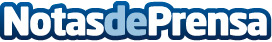 Cómo conseguir un viaje gratis este invierno.Las intrigas del calendario. ¿Cómo convertir un mes de invierno en un mes cálido y lleno de aventuras? ¿Dónde buscar el verano este invierno? ¿Cómo hacer que su compañía le envíe a un viaje gratis? ¡Este artículo contestará a todas sus preguntas!Datos de contacto:Edward+441233280653Nota de prensa publicada en: https://www.notasdeprensa.es/como-conseguir-un-viaje-gratis-este-invierno_1 Categorias: Finanzas http://www.notasdeprensa.es